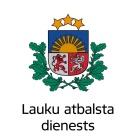 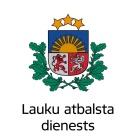 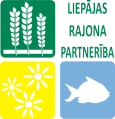 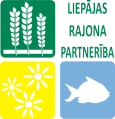 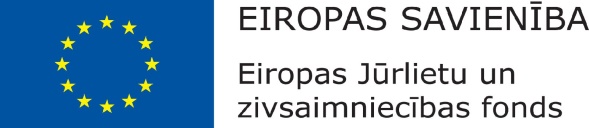 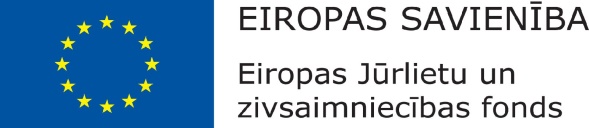 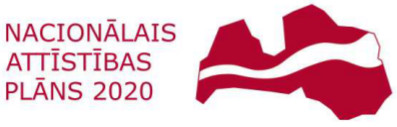 APSTIPRINĀTSRucavas novada domes Iepirkumu komisijas2018.gada 15.jūnija sēdē, protokols Nr.1 RND/2018/12ATKLĀTA KONKURSA(IDENTIFIKĀCIJAS NUMURS RND/2018/12)Būvdarbu veikšana ēkas „Dzintarvēji” atjaunošanai Papē, Rucavas pagastā, Rucavas novadā NOLIKUMSAr Rucavas novada domes Iepirkumu komisijas2018.gada 10.jūlija sēdes protokola Nr.2 RND/2018/12Lēmumu pagarināts piedāvājumu iesniegšanas termiņš (ar zaļu krāsojumu)Rucavas novads 2018I SADAĻAVISPĀRĪGĀ INFORMĀCIJA III SADAĻAPRASĪBAS PRETENDENTIEM UN IESNIEDZAMIE DOKUMENTIIV SADAĻAPIEDĀVĀJUMA IZVĒRTĒŠANAS KRITĒRIJSV SADAĻAPIELIKUMI1.1.PasūtītājsRucavas novada dome, reģistrācijas Nr. 90000059230“Pagastmāja”, Rucavas pagasts, Rucavas novads, LV-3477 Tālruņa numurs: 63467054Faksa numurs: 63461186E-pasta adrese: dome@rucava.lv1.2. Iepirkuma priekšmetsBūvdarbu veikšana ēkas „Dzintarvēji” atjaunošanai, Papē, Rucavas pagastā, Rucavas novadā, atbilstoši SIA “V PROJEKTS”, Reģ.Nr,42102010421 izstrādātajam būvprojektam "Ēkas “Dzintarvēji” atjaunošana Papē, Rucavas pagastā, Rucavas novadā" Nr.2018/2.3.27.2/65, (Nolikuma 9.pielikums), un nolikuma prasībām.   1.3.  CPV kodsCPV kods: 45000000-7 (Celtniecības darbi)1.4. ProjektsIepirkums tiek veikts, projekta Eiropas Jūrlietu un zivsaimniecības fonda (EJZF) Rīcības programmas zivsaimniecības attīstībai 2014.-2020. gadam pasākuma “Sabiedrības virzītas vietējās attīstības stratēģiju īstenošana” 2. mērķa “Veicināt konkurētspējīgas un ilgtspējīgas Baltijas jūras piekrastes attīstību Liepājas rajona partnerības teritorijā” 1. rīcībā “Atbalsts vides resursu un zvejas vai jūras kultūras mantojuma saglabāšanā” projekta “Piekrastes zvejniecības kultūrvēsturiskā mantojuma saglabāšana un popularizēšana “Dzintarvēji””, Nr. 17-02-FL03-F043.0207-000001, ietvaros.1.5. Līguma izpildes laiks, vieta1.5.1. 180 (viens simts astoņdesmit) kalendārās dienas no līguma parakstīšanas brīža;  1.5.2. Būvobjekta adrese – “Dzintarvēji”, Pape, Rucavas pagasts, Rucavas novads, ēkas kadastra apzīmējums 64840110131001.   1.6. Iepirkuma procedūra1.6.1. Iepirkuma procedūra tiek veikta, atbilstoši Publisko iepirkumu likumam un Ministru kabineta 2017.gada 28.februāra noteikumiem Nr.107 “Iepirkuma procedūru un metu konkursu norises kārtība”. Iepirkuma procedūrai piemērota pasūtījuma piešķiršanas metode atklāts konkurss.1.6.2.  Iepirkuma līguma slēgšanas tiesību piešķiršana, nedalot iepirkumu daļās ir: viens būvobjekts, viens būvdarbu veikšanas laiks objektā.  1.7. Ēkas atjaunošanas īpašie apstākļiVietējās nozīmes industriālais piemineklis – Zivju pārstrādes cehs (valsts aizsardzības k.Nr.9134). Kontaktpersona par iepirkumu: Ingrīda Klane - iepirkumu speciāliste, tālr.22001750, e-pasts: ingrida.klane@rucava.lvKontaktpersona par iepirkuma priekšmetu, iepirkuma apjomu, tehnisko specifikāciju, objekta apskati dabā: Attīstības nodaļas vadītāja Raimonda Ābelīte, tel. 29799081, e-pasts: raimonda.abelite@rucava.lv1.10. Piedāvājumu iesniegšanas termiņš1.10.1.Piedāvājumi iesniedzami Elektronisko iepirkumu sistēmas (turpmāk tekstā – EIS) e-konkursu apakšsistēmā (https://www.eis.gov.lv/EKEIS/Supplier/) līdz 2018.gada 27.jūlijs, plkst.10:00.1.10.2.Ievērojot Publisko iepirkumu likuma 39.panta pirmajā daļā noteikto, piedāvājumi ir iesniedzami tikai elektroniski EIS e-konkursu apakšsistēmā. Pēc noteiktā termiņa vai ārpus EIS e-konkursu apakšsistēmas iesniegtie piedāvājumi tiks atzīti par neatbilstošiem nolikuma prasībām un tiks atgriezti iesniedzējiem.1.10.3.Piedāvājumu noformē atbilstoši nolikuma 5.pielikuma “Prasības piedāvājumu noformēšanai” noteikumiem.1.11. Piedāvājumu atvēršanas vieta un laiks1.11.1. Piedāvājumu atvēršana notiek Rucavas novada domē, „Pagastmāja”, Rucava, Rucavas pagasts, Rucavas novads, tūlīt pēc piedāvājumu iesniegšanas termiņa beigām.  1.11.2. Piedāvājumu atvēršanas sanāksme ir atklāta, un tajā var piedalīties visas ieinteresētās personas, reģistrējoties piedāvājumu atvēršanas sanāksmes reģistrācijas lapā. Iesniegto piedāvājumu atvēršanas procesam var sekot līdzi tiešsaistes režīmā EIS e-konkursu apakšsistēmā. 1.11.3.Piedāvājumu atvēršana notiek, izmantojot tīmekļvietnē www.eis.gov.lv pieejamos rīkus, piedāvājumu elektroniskai saņemšanai.EIS e-konkursu apakšsistēma nodrošina piedāvājumu pirmā līmeņa šifrēšanu. Ja pretendents piedāvājuma datu aizsardzībai izmantojis piedāvājuma šifrēšanu, pretendentam, ne vēlāk kā 15 (piecpadsmit) minūtes pēc piedāvājumu iesniegšanas termiņa beigām Komisijai jāiesniedz derīga elektroniskā atslēga ar paroli šifrētā dokumenta atvēršanai.1.11.5.  Ja ir iesniegts iesniegums Iepirkumu uzraudzības birojā attiecībā uz prasībām, kas noteiktas atklāta konkursa nolikumā vai paziņojumā par līgumu, tad pasūtītājs rīkojas Ministru kabineta 2017.gada 28.februāra noteikumu Nr.107 “Iepirkumu procedūru un metu konkursu norises kārtība” 14.punktā noteiktajā kārtībā.1.12. Iepirkuma procedūras dokumenti1.12.1. Nolikumam ar pielikumiem ir nodrošināta tieša un brīva elektroniskā pieeja: https://www.eis.gov.lv/EKEIS/Supplier/EIS reģistrēta ieinteresētā persona var reģistrēties kā Nolikuma saņēmējs; skaidrojumu sk. vietnē: https://www.eis.gov.lv/EIS/Publications/PublicationView.aspx?PublicationId=883 1.12.2. Informācija par atklātu konkursu RND 2018/12 - Rucavas novada domes mājas lapā www.rucava.lv, sadaļā “Pašvaldība”, apakšsadaļā “Publiskie iepirkumi” (http://www.rucava.lv/index.php/pub-iepirkumi)1.13. Papildu informācija          1.13.1. Jebkura papildu informācija, kas tiks sniegta saistībā ar šo iepirkuma procedūru, tiks publicēta pasūtītāja pircēja profilā pie nolikuma (http://www.rucava.lv/index.php/pub-iepirkumi), kā arī EIS e-konkursu apakšsistēmā (https://www.eis.gov.lv/EKEIS/Supplier/).Ieinteresētajam piegādātājam ir pienākums sekot līdzi publicētajai informācijai. Komisija nav atbildīga par to, ja kāda ieinteresētā persona nav iepazinusies ar informāciju, kam ir nodrošināta brīva un tieša elektroniskā pieeja.         1.13.2. Ja piegādātājs ir laikus pieprasījis papildu informāciju par iepirkuma procedūras dokumentos iekļautajām prasībām, Komisija to sniedz piecu darbdienu laikā, bet ne vēlāk kā sešas dienas pirms piedāvājumu iesniegšanas termiņa beigām.          1.13.3. Komisija papildu informāciju nosūta piegādātājam, kas uzdevis jautājumu, un vienlaikus ievieto šo informāciju pircēja profilā, kur ir pieejami iepirkuma procedūras dokumenti, norādot arī uzdoto jautājumu.II SADAĻAINFORMĀCIJA PAR IEPIRKUMA PRIEKŠMETUPrasība:Iesniedzamais dokuments:3.1. Pretendents ir piegādātājs, kurš ir iesniedzis piedāvājumu. Piegādātājs var būt fiziskā vai juridiskā persona vai pasūtītājs, šādu personu apvienība jebkurā to kombinācijā, kas attiecīgi piedāvā tirgū veikt būvdarbus, piegādāt preces vai sniegt pakalpojumus.Pieteikums dalībai atklātā konkursā (pēc formas – nolikuma 1.pielikums).3.2. Piegādātājs var balstīties uz citu personu saimnieciskajām un finansiālajām iespējām, ja tas ir nepieciešams konkrētā līguma izpildei, neatkarīgi no savstarpējo attiecību tiesiskā rakstura.Šajā gadījumā piegādātājs un persona, uz kuras saimnieciskajām un finansiālajām iespējām tas balstās, ir solidāri atbildīgi par iepirkuma līguma izpildi. Pretendents pierāda Komisijai, ka viņa rīcībā būs nepieciešamie resursi, iesniedzot, piemēram, šo personu apliecinājumu vai vienošanos par sadarbību konkrētā līguma izpildē.Pretendenta un personas, uz kuras saimnieciskajām un finansiālajām iespējām pretendents balstās, savstarpēji parakstīts apliecinājums vai noslēgta vienošanās, kurā  norādīts, ka persona, uz kuras saimnieciskajām un finansiālajām iespējām pretendents balstās, uzņemas solidāro atbildību par iepirkuma līguma izpildi, kā arī norādīts, kādā veidā un/vai formā šī persona ir paredzējusi uzņemties solidāro atbildību par iepirkuma līguma izpildi.3.3. Piegādātājs var balstīties uz citu personu tehniskajām un profesionālajām iespējām, ja tas ir nepieciešams konkrētā iepirkuma līguma izpildei, neatkarīgi no savstarpējo attiecību tiesiskā rakstura. Piegādātājs, lai apliecinātu profesionālo pieredzi vai pasūtītāja prasībām atbilstoša personāla pieejamību, var balstīties uz citu personu iespējām tikai tad, ja šīs personas veiks būvdarbus vai sniegs pakalpojumus, kuru izpildei attiecīgās spējas ir nepieciešamas.Pretendents pierāda Komisijai, ka tā rīcībā būs nepieciešamie resursi, iesniedzot šo personu apliecinājumu vai vienošanos par nepieciešamo resursu nodošanu piegādātāja rīcībā.3.4. Ja piedāvājumu iesniedz piegādātāju apvienība, piedāvājuma dokumentus paraksta atbilstoši piegādātāju savstarpējās vienošanās nosacījumiem. Piedāvājumam pievieno visu apvienības dalībnieku parakstītu vienošanos par kopīga piedāvājuma iesniegšanu. Vienošanās dokumentā jānorāda katra apvienības dalībnieka līguma daļa, atbildības sadalījums starp apvienības dalībniekiem, tiesības un pienākumi iesniedzot piedāvājumu, kā arī attiecībā uz iespējamo līguma slēgšanu.3.5. Pretendentam jāiesniedz atlases dokumenti par katru apvienības dalībnieku. Uz katru apvienības dalībnieku attiecas nolikuma 3.6.punkts un 3.7.punkts, bet pārējos nolikuma punktos izvirzītās prasības jāizpilda piegādātāju apvienībai kopumā, ņemot vērā tās pienākumus iespējamā līguma izpildē.Piedāvājumam pievieno visu apvienības dalībnieku parakstītu vienošanos par kopīga piedāvājuma iesniegšanu. Vienošanās dokumentā jānorāda katra apvienības dalībnieka līguma daļa, atbildības sadalījums starp apvienības dalībniekiem, tiesības un pienākumi iesniedzot piedāvājumu, kā arī attiecībā uz iespējamo līguma slēgšanu.3.6. Pretendentu izslēdz no dalības iepirkuma procedūrā jebkurā no Publisko iepirkumu likuma 42.panta pirmajā daļā noteiktajiem gadījumiem.Komisija pretendentu izslēgšanas gadījumus pārbauda Publisko iepirkumu likuma 42.pantā noteiktajā kārtībā.3.7. Pretendents ir reģistrēts, licencēts un/vai sertificēts atbilstoši attiecīgās valsts normatīvo aktu prasībām, tiesīgs veikt Pasūtītājam nepieciešamos būvdarbus.a) Komisija pārliecinās par pretendenta reģistrācijas faktu, saņemot izziņas Elektronisko iepirkumu sistēmā (https://www.eis.gov.lv/). b) Komisija pārbauda pretendenta tiesības veikt būvdarbus Būvniecības informācijas sistēmā (https://bis.gov.lv/). c) Ārvalstī reģistrētam pretendentam, kas nav reģistrēts Uzņēmumu reģistrā un/vai Būvkomersantu reģistrā, jāpievieno attiecīgos faktus apliecinoši dokumenti (kopijas).3.8.Pretendenta rīcībā ir visi nepieciešamie resursi savlaicīgai un kvalitatīvai līguma izpildei.Informācija par līguma izpildi (pēc formas –  nolikuma 4.pielikums), kur pretendents norāda: a) vai līguma izpildei plānots piesaistīt apakšuzņēmējus (sniedz informāciju par līguma izpildei piesaistītajiem apakšuzņēmējiem), b) piesaistītos speciālistus, to pienākumus un saistību ar pretendentu,c) citus līguma izpildei nepieciešamos resursus.3.9. Pretendentam iepriekšējo 5 (piecu) gadu laikā (2013., 2014., 2015., 2016., 2017.gadā un 2018.gadā līdz piedāvājumu iesniegšanas termiņa beigām) ir pieredze vismaz 2 (divu) līdzīgu* līgumu ar abu līgumu kopējo līgumcenu, kas nav mazāka par EUR 150 000,00 (viens simts piecdesmit tūkstoši euro) bez PVN, savlaicīgā un kvalitatīvā izpildē. Par abiem līgumiem saņemtas pozitīvas atsauksmes no attiecīgo darbu pasūtītājiem. a) Informācija par iepriekšējo pieredzi (pēc formas – nolikuma 3.pielikums). b) Par pretendenta pieredzes objektu pievieno būves nodošanas akta kopiju vai citu dokumentu, kas apstiprina būvdarbu pabeigšanas faktu.  c) Piedāvājumam pievieno atsauksmes par īstenotajiem būvdarbu līgumiem, saskaņā ar norādīto informāciju (nolikuma 3.pielikums).3.10. Pretendenta rīcībā ir atbildīgais būvdarbu vadītājs sertificēts speciālists ēku būvdarbu vadīšanā.Atbildīgajam būvdarbu vadītājam (sertificētam speciālistam ēku būvdarbu vadīšanā) iepriekšējo 5 (piecu) gadu laikā (2013., 2014., 2015., 2016., 2017.gadā un 2018.gadā līdz piedāvājumu iesniegšanas termiņa beigām) ir pieredze vismaz 2 (divu) līdzīgu* līgumu savlaicīgā un kvalitatīvā izpildē kā būvdarbu vadītājam.Atbildīgajam būvdarbu vadītājam jāpiedalās iepirkuma rezultātā noslēdzamā būvdarbu līguma izpildē, jāatrodas būvdarbu objektā, atbilstoši plānotajiem darbiem, visā Līguma izpildes laikā nodrošinot nepārtrauktu būvniecības procesa uzraudzību. a) Informācija par līguma izpildi (pēc formas – nolikuma 4.pielikums).b) Informācija par iepriekšējo pieredzi (pēc formas – nolikuma 3.pielikums)c) Sertificēto speciālistu, kas līguma piešķiršanas gadījumā darbosies šī līguma izpildē sertifikātu kopijas vai norāde uz publisku datu bāzi, kurā Komisija var pārliecināties par sertifikātiem).d) Ja minētais speciālists nav pretendenta vai tā piesaistītā apakšuzņēmēja darbinieks, pretendents piedāvājumam pievieno piesaistītā speciālista pašrocīgi parakstītu apliecinājumu par dalību līguma izpildē konkrētā pozīcijā, ja iepirkuma rezultātā līguma slēgšanas tiesības tiks piešķirtas pretendentam.*Par līdzīgu līgumu Komisija atzīs publiskas ēkas būvdarbu līgumu (jaunbūve, atjaunošana, pārbūve), ar kopējo abu līgumu summu vismaz EUR 150000.00*Par līdzīgu līgumu Komisija atzīs publiskas ēkas būvdarbu līgumu (jaunbūve, atjaunošana, pārbūve), ar kopējo abu līgumu summu vismaz EUR 150000.003.11.Pretendents nodrošina speciālistu – restauratoru, atbilstoši Ministru kabineta 2003.gada 26.augusta noteikumu Nr.474 “Noteikumi par kultūras pieminekļu uzskaiti, aizsardzību, izmantošanu, restaurāciju un vidi degradējoša objekta statusa piešķiršanu” 56.punktam. Piesaistītais speciālists 5 (piecu) gadu laikā (2013., 2014., 2015., 2016., 2017.gadā un 2018.gadā līdz piedāvājumu iesniegšanas termiņa beigām) ir piedalījies un ir pieredze vismaz 1 (vienas) kultūrvēsturiskas ēkas (ar ēkas kopējo platību vismaz 300 m2) savlaicīgā un kvalitatīvā darbu izpildē (jaunbūve, atjaunošana, pārbūve), kā restauratoram. 1. Informācija par līguma izpildi (pēc formas – nolikuma 4.pielikums).-Pretendents iesniedz speciālista kompetences apliecinošu dokumentu (licenci vai sertifikātu, restaurācijas apliecību) restaurācijas darbu veikšanai, kopiju.-Ja minētais speciālists nav pretendenta vai tā piesaistītā apakšuzņēmēja darbinieks, pretendents piedāvājumam pievieno piesaistītā speciālista pašrocīgi parakstītu apliecinājumu par dalību līguma izpildē konkrētā pozīcijā, ja iepirkuma rezultātā līguma slēgšanas tiesības tiks piešķirtas pretendentam.2. Informācija par iepriekšējo pieredzi (pēc formas - nolikuma 3.pielikums).3.12.Pretendenta piesaistītajiem apakšuzņēmējiem ir visi nepieciešamie sertifikāti, licences un atļaujas norādīto darba daļu veikšanai.Informācija par līguma izpildi (pēc formas – nolikuma 4.pielikums).3.13.Pretendents ir iesniedzis finanšu piedāvājumu, kurā iekļauti:a) Finanšu piedāvājums (pēc formas – nolikuma 2.pielikums);b) Koptāme, kopsavilkums un lokālās tāmes, kas izstrādātas atbilstoši Ministru kabineta 2017.gada 3.maija noteikumiem Nr.239 “Noteikumi par Latvijas būvnormatīvu LBN 501-17 “Būvizmaksu noteikšanas kārtība”;c) Finanšu piedāvājuma tāmes (koptāme, kopsavilkums, un lokālās tāmes), xls vai xlsx formātā.4.1. Pamatojoties uz Publisko iepirkumu likuma 51.pantu, Komisija piešķir līguma slēgšanas tiesības saimnieciski visizdevīgākajam piedāvājumam, kuru nosaka, ņemot vērā tikai piedāvāto kopējo cenu.4.2. Komisija izvēlas piedāvājumu ar viszemāko cenu, kas atbilst nolikuma un tā pielikumu prasībām, nav atzīts par nepamatoti lētu.4.3. Ja, atbilstoši noteiktajam piedāvājuma izvērtēšanas kritērijam, novērtējums ir vienāds, par uzvarētāju tiek atzīts pretendents kuram ir lielākais gada vidējais finanšu apgrozījums būvniecībā par iepriekšējiem trīs finanšu gadiem.1.pielikumsPieteikuma dalībai atklātā konkursā forma2.pielikumsFinanšu piedāvājuma forma3.pielikumsInformācijas par iepriekšējo pieredzi forma4.pielikumsInformācijas par līguma izpildi forma5.pielikumsPrasības piedāvājuma noformēšanai6.pielikumsVērtēšanas nosacījumi7.pielikums Darbu apjoma saraksts 8.pielikums9.pielikums10.pielikums            TāmesBūvprojektsLīguma projekts